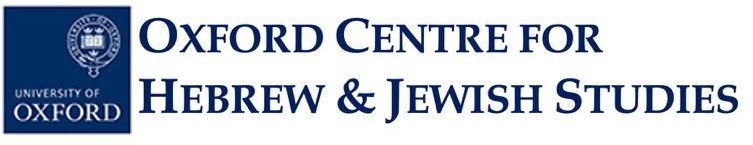 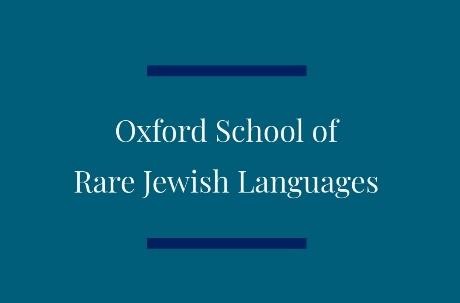 OXFORD SCHOOL OF RARE JEWISH LANGUAGES STUDENTAPPLICATION FORM, 2021-22MUSIC COURSE: Hilary Term 2022Yiddish Songs as Sources for the History of the AshkenazimTutor: Dr Diana Matut Online course via Zoom on Tuesdays 4pm to 5pm (UK time)Note: The number of places available for this music class is limited. Priority will be given to applicants who are current university students, but other candidates will be considered. This class is free of charge. **The first day of class for this course will be Tuesday, 18th January 2022.**Surname: . . . . . . . . . . . . . . . . . . . . . . . . . . . . . . . . . . . . . . . . . . . . . . . . . . . . . . . . . . .Forename(s): . . . . . . . . . . . . . . . . . . . . . . . . . . . . . . . . . . . . . . . . . . . . . . . . . . . . . . . .Email Address: . . . . . . . . . . . . . . . . . . . . . . . . . . . . . . . . . . . . . . . . . . . . . . . . . . . . . .Postal Address: . . . . . . . . . . . . . . . . . . . . . . . . . . . . . . . . . . . . . . . . . . . . . . . . . . . . . .. . . . . . . . . . . . . . . . . . . . . . . . . . . . . . . . . . . . . . . . . . . . . . . . . . . . . . . . . . . . . . . . . . . .Contact Phone Number: . . . . . . . . . . . . . . . . . . . . . . . . . . . . . . . . . . . . . . . . . . . . . . .Education (current or previous school[s]/university[ies], degree level[s] and subject area[s], graduation date[s]):. . . . . . . . . . . . . . . . . . . . . . . . . . . . . . . . . . . . . . . . . . . . . . . . . . . . . . . . . . . . . . . . . . . .. . . . . . . . . . . . . . . . . . . . . . . . . . . . . . . . . . . . . . . . . . . . . . . . . . . . . . . . . . . . . . . . . . . .Supervisor Name (if current university student): . . . . . . . . . . . . . . . . . . . . . . . . . . . . .. . . . . . . . . . . . . . . . . . . . . . . . . . . . . . . . . . . . . . . . . . . . . . . . . . . . . . . . . . . . . . . . . . . .Supervisor Email Address: . . . . . . . . . . . . . . . . . . . . . . . . . . . . . . . . . . . . . . . . . . . . .Supervisor Contact Phone Number: . . . . . . . . . . . . . . . . . . . . . . . . . . . . . . . . . . . . .Please submit your completed application form to the OCHJS Academic Administrator, Ms Priscilla Lange, by email at academic.administrator@ochjs.ac.uk no later than one week before the start date of the class.Individuals whose applications are successful will be notified no later than one week before the music course starts. The first day of class for this course will be Tuesday, 18th January 2022.University of Oxford dates of term are as follows:Michaelmas Term 2021—Sunday 10 October-Saturday 4 December Hilary Term 2022—Sunday 16 January-Saturday 12 MarchTrinity Term 2022—Sunday 24 April-Saturday 18 June